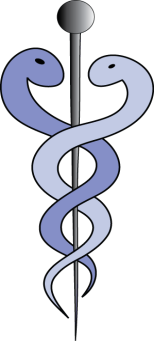  Дом здравља „Др Душан Савић Дода“ Ул. Светосавска 8Б, 21300 БеочинE mail: dzbeocin@gmail.comТелефон: 021/870-055   021/870-052 Број: 302/22                Датум: 29.03.2022. године1.Опис и спецификација предмета, услови испоруке или извршењаНазив наручиоца: Дом здравља „Др Душан Савић Дода“БеочинАдреса наручиоца: Светосавска бб, 21300 БеочинВрста наручиоца: ЗдравствоВрста поступка јавне набавке: Отворени поступакВрста предмета: Добра. Поступак се спроводи ради закључења Уговора о јавној набавци.Лице за контакт: Милош Матић, 021/870-055ПОДАЦИ О ПРЕДМЕТУ ЈАВНЕ НАБАВКЕОпис предмета набавке:1. Предмет јавне набавкеПредмет јавне набавке бр. ЈН 1/22Добра- Набавка мултифункционалног апарата за физикалну терапијуОзнака из општег речника набавке 33100000 – Медицинска опрема,		Процењена вредност: 1.569.333,33	Критеријум за доделу уговора  је  најнижа понуђена цена.Спецификација добра које је предмет јавне набавке, детаљно је приказано у  табели– табеларни део понуде.У колону ДА/НЕ неопходно је попунити одговором да ли предметно добро испуњава минималне услове обавезне техничке карактеристике. Такође навести прецизно број стране из каталога  или прилога у коме је описана тражена минимална техничка карактеристика.Каталог, извод из каталога (произвођачка документација) и/или другу оригиналну документацију: Под оригиналном документацијом се подразумевају документи који су намењени доказивању понуђених техничких карактеристика који се не могу брисати или додатно мењати, односно фалсификовати додатним подацима.У доказном материјалу потребно је обележити тражену техничку карактеристику редним бројем из спецификације. Само за карактеристике које се не налазе у поменутим доказима неопходно је доставити Изјаву произвођача да поменуто добро испуњава тражену техничку карактеристику.Изјава произвођача да ће резервни делови и потрошни материјал бити на располагању најмање 7 година од испоруке.Испорука: максимално 120 дана од дана потписивања купопродајног уговораГаранција: минимално 24 месеци од дана инсталације и пуштања у радПонуђач мора да поседује важеће решење АЛИМС-а као и важећу дозволу Министарства здравља РС, за обављање промета медицинским средствима на велико.Важност понуде: Рок важења понуде не може бити краћи од 60 дана од дана отварања понуда Понуда са варијантама није дозвољенаRBOPISDA/NEKOMENTAR1.1Ukupan broj kanala : 5 ( 4 potpuno nezavisna bipolarna kanala za elektroterapiju ) i 1 kanal za terapiju ultrazvukom frekvencije 1MHz ili 3MHz sa primenom u kontinualnom ili pulsnom modu 10%, 20%, 50% i radnog ciklusa 16Hz, 48Hz i 100Hz sa mogućnosti aktivacije zagrevanja ultrazvučne glave 1.2Mogućnost istovremenog aplikovanja 5 odvoda : 4 različite bipolarne struje na kanalima za elektroterapiju 1,2,3,4 i ultrazvuka na petom kanalu 1.3Mogućnost istovremenog aplikovanja 4-polnih interferentnih struja preko vakuum elektroda na vakuum elektrodnim odvodima kanala 1,2,3 i 4i ultrazvuka na petom odvodu    1.4Kombinovana terapija ultrazvuka i IF 4 polnih struja, ultrazvuka i bipolarne IF struje, ultrazvuka i visoko-voltažne pulsne struje kao i ultrazvuka i asimetrične bifazne TENS struje 1.5Ful-kolor LCD ekran osetljiv na dodir, visoke rezolucije dijagonale, 10.4'' sa podešavanjem ugla nagiba ekrana u opsegu 45° i njegove rotacije1.6200 kliničkih protokola sa predlozima terapijskih tretmana prema delu tela, kliničkoj indikaciji, akutnom ili hroničnom stanju1.7Memorijska mesta za memorisanje najčešćekorišćenih programa1.8Klinička biblioteka sa grafičkim prikazom anatomije za razne delove tela i patologija1.9Mogućnost kreiranja terapijskog programa od 3 terapijske sekvence za redom1.10Vodjenje ''elektronskog pacijent kartona''– memorisanje svake sesije za datog pacijenta, bolno mesto, tip bola, numerička skala bola1.11Mogućnost kreiranja prečica ( ikonica )  na displeju za često korišćene terapijske protokole1.12Visokobrzinski USB port za update softvera 1.13Kvadripolarne interferentne struje sa vektorskom funkcijom, mogućnosti podešavanja bazne i modulacione frekvencije i opcijom podešavanja ugla vektora 1.14Bipolarne inteferentne struje sa mogućnosti podešavanja bazne i modulacione frekvencije1.15Galvanska i prekidna struja sa mogućnosti ručne inverzije polariteta1.16TENS Asimetrični i simetrični bifazni oblik, naizmenični i monofazni pravougaoni oblik  1.17MONOFAZNA ELEKTROSTIMULACIJAsa pravougaonim i tougaonim pulsnim oblikom sa mogućnosti podešavanja faze i pauze 1.18KOTS struje – ruska tehnika mišićne stimulacije 1.19SIMETRIČNA BIFAZNA ELEKTROSTIMULACIJA za ojačavanje mišića sa visokim intenzitetom i kratkim trajanjem pulsa ( dužina trajanja faze podesiva 20-1000µs, intenzitet podesiv 0-250mA sa individualnim podešavanjem intenziteta ili za simultanu kontrakciju mišića agonista i antagonista1.20HAN stimulacija za simultano oslobadjanje sve 3 vrste opoidnih peptida radi poboljšane analgezije1.21DIJADINAMSKI STRUJNI OBLICI sa mogućnosti automatske promene polariteta na polovini zadatog vremena trajanja tretmana sa sledećim strujnim oblicima : DF	 MF    CPLP  CP-iso   MF+CP    DF+LP DF+CPMF+CP-id                    1.22Visoko naponska pulsna struja 1.23Mikrostruja sa podešavanjem u µA1.24Trabert / Ultra Reiz struja1.25Faradska struja sa pravougaonim i trougaonim pulsevima sa podešavanjem frekvencije i broja kontrakcija u minuti1.26Jontoforeza sa podešavanjem doze mA/min i proračunom trajanja terapije na osnovu unete amplitude u mA1.27I/T dijagnostika sa grafickim prikazom I/T krive 1.28Praćenje električnog potencijala mišićne aktivnosti preko dvokanalnog EMG FEEDBACK-a sa opcijom mogućnosti EMG okidane stimulacije ruskim strujama ili simetričnom bifaznom elektrostimulacijom. Prikaz električne aktivnosti mišića preko bar-grafa ili EMG krive. 1.29ČETVOROKANALNI VAKUUM - 8 elektrodnih konekcija za kanale 1,2,3,4 ), parametri softverski podesivi preko ekrana, podešavanje podpritiska do 600mBar u koracima od 60mBar sa kontinualnim i pulsnim modom rada.  Impulsni način radaMaksimalno postavljanje vakuuma 2 do 10Minimalno postavljanje vakuuma u 1 do 9Vreme zadržavanja u minimalnom i maksimalnom postavljanjuvakuuma, 0-20 sekundi, u 1 sekundi koraka, +/-0.5 sekundi1.30Lasero-terapija Nezavisna kontrola svih parametara Unos E u J ili J/cm2Kontinualni i pulsni režim rada slobodno definišućih frekvencija u opsegu 3 – 20000Hz u koracima od 1HzInformacije o isporučenoj energijiGaAlAs laser diodna sonda snage 300mW talasne dužine λ=820nm 1.31Napajanje: 220 V, 50Hz2.1.Pribor:Čičak trakeElektrodni kablovi za kanale 1-42  kom trožilnog kabla za EMG površinske elektrodeGumeno-grafitne elektrode 6x8 cm Samolepljive EMG površinske elektrodeUputstvo za korišćenje na srpskom jezikuUZ sonda površine 5cm24 šoljičaste elektrode sa sundjerimaUltrazvučna sonda 1/3MHz ERA2cm2kolica za sistem sa 3 fioke